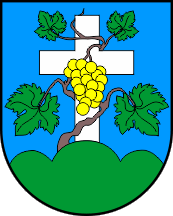 Polugodišnje izvješće o provedbi provedbenog programa za 2023. godinuOpćine CesticaSrpanj 2023. godineSADRŽAJPrilog1: Polugodišnje izvješće 2023. – DZMI. PREGLED STANJA U UPRAVNOM PODRUČJUU izvještajnom razdoblju poslovi Općine Cestica odvijali su se u skladu sa planovima i potrebama zajednice. Općina Cestica usmjerila je svoje aktivnosti u razvojni potencijal u segmentu održavanja, rekonstrukcije, građenja i zaštite nerazvrstanih cesta na području Općine, jačanje prirodnih i kulturnih vrijednosti u turističke svrhe, obnavljanje naselja kroz poboljšanje društvene i tehničke infrastrukture, multikulturalnost stanovništva, mlade obitelji, studente, ulaganje u kulturnu, društvenu i sportsku infrastrukturu, ulaganje u digitalnu infrastrukturu, unaprjeđenje društvenog standarda poticanjem razvoja obrazovanja, kulture i socijalne zaštite, poticanje rada udruga, sufinanciranje javnih potreba u školstvu, sportu i kulturi. II. IZVJEŠĆE O NAPRETKU U PROVEDBI MJERAMjera 1. Aktivnosti vezane za redovnu djelatnost izvršnog tijela, predstavničkih tijela i    upravnih tijela jedinice lokalne samoupraveMjera se ostvaruje u okviru planiranih aktivnosti i rokova. Ključna točka ostvarenja je osiguranje sredstava za rad, materijalne i ostale rashode potrebne za djelokrug rada predstavničkog tijela. Podmirenje rashoda vezane uz djelokrug rada načelnika, rashode za usluge, materijalne rashode, otplate kredita, protokol i reprezentacija.Iskorištena proračunska sredstva: 342.819,93 eura.Mjera 2. Jačanje kompetencija i unaprjeđenje sustava javne upraveMjera se ostvaruje u okviru planiranih aktivnosti.Ključne točke ostvarenja odnose se na osiguranje sredstava za rashode za zaposlene, materijalne rashode, opremu i namještaj, Program javnih radova.Iskorištena proračunska sredstva: 155.825,43 eura.Mjera 3. Aktivnost vezana za poticanje razvoja poduzetništva i gospodarstvaMjera se ostvaruje u okviru planiranih aktivnosti.Ključne točke ostvarenja odnose se na usluge održavanja GZ, poticanje i subvencioniranje malih poduzetnika, obrtnika i OPG-ova, veterinarske usluge.Iskorištena proračunska sredstva: 11.904,58 eura.Mjera 4. Poticanje razvoja održivog turizmaMjera se ostvaruje u okviru planiranih aktivnosti.Ključne točke ostvarenja odnose se na izrada projekta i dokumentacije za izmjenu građevinskih dozvola KAMP-a Cestica, subvencioniranje malih poduzetnika, financiranje TZP Sjever Zagorja.Iskorištena proračunska sredstva: 8.234,50 eura.Mjera 5. Aktivnosti vezane za izgradnju i održavanje komunalne infrastruktureMjera se ostvaruje u okviru planiranih aktivnostiKljučne točke ostvarenja odnose se rashode za materijal, energiju i usluge, zbrinjavanje građevinskog otpada, nabava stroja za odvojeno skupljanje otpada.Iskorištena proračunska sredstva: 108.856,57 eura.Mjera 6. Unaprjeđenje i izgradnja prometne infrastruktureMjera se ostvaruje u okviru planiranih aktivnosti.Ključne točke ostvarenja odnose se na izgradnju nove i održavanje postojeće prometne infrastrukture.Iskorištena proračunska sredstva: 37.202,34 eura.Mjera 7. Održavanje javnih površinaMjera se ostvaruje u okviru planiranih aktivnosti.Ključne točke ostvarenja odnose se na održavanje zelenih površina, košnja trave, sadnja cvijeća na javnim površinama.Iskorištena proračunska sredstva: 5.126,75 euraMjera 8. Razvoj i uspostavljanje održivog sustava vodoopskrbe i odvodnjeMjera se ostvaruje u okviru planiranih aktivnosti.Ključne točke ostvarenja odnose se na unaprjeđenje sustava vodoopskrbe i radovi na sustavu odvodnje i pročišćavanje otpadnih voda aglomeracije Varaždin.Iskorištena proračunska sredstva: 19.112,57 eura.Mjera 9. Unaprjeđenje energetske infrastruktureMjera se ostvaruje u okviru planiranih aktivnosti.Ključne točke ostvarenja odnose se na javnu rasvjetu za rasvjetljavanje javnih površina, javnih i nerazvrstanih cesta , te održavanje objekata i uređaja javne rasvjete – zakupnine i najamnine – ušteda električne energije u javnoj rasvjeti. Iskorištena proračunskih sredstava: 40.151,53 eura.Mjera 10. Pružanje socijalne zaštite i unaprjeđenja kvalitete života građanaMjera se ostvaruje u okviru planiranih aktivnosti.Ključne točke ostvarenja odnose se na osiguranje financijskih sredstava za pomoć i potporu socijalno osjetljivim skupinama, rodiljama, te umirovljenicima, te provedba projekta „jer srce prepoznaje najbolje“ i CERV: umrežavanje gradova- Europa za građane.Iskorištena proračunska sredstva: 138.077,07 eura.Mjera 11. Aktivnosti vezane za pružanje vatrogasne i civilne zaštiteMjera se ostvaruje u okviru planiranih aktivnosti.Ključne točke ostvarenja odnose se na financiranje protupožarne zaštite-tekuće i kapitalne donacije Vatrogasnoj zajednici, DVD-ima.Iskorištena proračunska sredstva: 32.049,93 euraMjera 12. Poticanje razvoj sporta i rekreacijeMjera se ostvaruje u okviru planiranih aktivnosti.Ključne točke ostvarenja odnose se na poticanje lokalnog stanovništva na sportske aktivnosti, tekuće i kapitalne donacije sportskim društvima.Iskorištena proračunska sredstva: 114.226,08 eura.Mjera 13. Uređenje i opremanje s ciljem unaprjeđivanja uvjeta za život u naseljimaMjera se ostvaruje u okviru planiranih aktivnosti.Ključne točke ostvarenja odnose se na dodatna ulaganja na građevinskim objektima.Iskorištena proračunska sredstva: 22.461,04 eura.Mjera 14. Provedba predškolskog odgojaMjera se ostvaruje u okviru planiranih aktivnosti.Ključne točke ostvarenja odnose se na sufinanciranje smještaja djece u djece predškolske dobi u vrtiće, i aktivnosti vezane uz dogradnju dječjeg vrtića u Cestici.Iskorištena proračunska sredstva: 124.490,81 eura.Mjera 15. Redovna ulaganja u osnovnoškolsko obrazovanjeMjera se ostvaruje u okviru planiranih aktivnosti.Ključne točke ostvarenja odnose se na osiguranje sredstava za provođenje osnovnoškolskog odgoja i obrazovanja , što uključuje financiranje učitelja u produženom boravku, financiranje romskih pomagača, te tekuće donacije OŠ Cestica, najam sportske dvorane, najam  novog školskog prostora.Iskorištena proračunska sredstva: 37.377,72 eura.Mjera 16. Dodjela stipendija i školarinaMjera se ostvaruje u okviru planiranih aktivnosti.Ključne točke ostvarenja odnose se na osiguranje sredstava za dodjelu stipendija studentima s područja Općine.Iskorištena proračunska sredstva: 21.069,00 eura.Mjera 17. Promicanje kulture i kulturnih sadržajaMjera se ostvaruje u okviru planiranih aktivnosti.Ključne točke ostvarenja odnose se na osiguranje sredstava za informiranje, oglašavanje, vidljivost aktivnosti i provođenja projekata putem medija, te poticanje rada udruga građana tekućim i kapitalnim donacijama.Iskorištena proračunska sredstva: 83.166,15 eura.III. DOPRINOS OSTVARENJU CILJEVA JAVNIH POLITIKAIzradila:                                                  Ksenija Borić                                                                                                              Načelnik Općine Cestica:										Mirko Korotaj Klasa: 024-03/23-01/Urbroj: 2186-3-01/1-23-1Cestica, 31.07.2023.Str.I.Pregled stanja u upravnom području3II.Izvješće o napretku u provedbi mjera 3III.Doprinos ostvarenju ciljeva javnih politika6MjeraSvrha provedbe mjereOstvareni rezultati1.Aktivnosti vezane za redovnu djelatnost izvršnog tijela, predstavničkih tijela i    upravnih tijela jedinice lokalne samoupraveZaštita lokalnog stanovništva i olakšavanje rada vlasnika zakonitih mjerila uz transparentniji sustav , te poboljšanje rada ovlaštenih tijelaU TIJEKU (mjera se provodi u skladu s predviđenom dinamikom provedbe)2.Jačanje kompetencija i unaprjeđenje sustava javne upraveU TIJEKU (mjera se provodi u skladu s predviđenom dinamikom provedbe)3.Aktivnost vezana za poticanje razvoja poduzetništva i gospodarstvaPoticanje razvoja malih i srednjih poduzeća, jačanje konkurentnosti, razvoj novih kompetencija, te otvaranje novih radnih mjesta U TIJEKU (mjera se provodi u skladu s predviđenom dinamikom provedbe)4.Poticanje razvoja održivog turizmaStvoriti prepoznatljivu destinaciju U TIJEKU (mjera se provodi u skladu s predviđenom dinamikom provedbe)5.Aktivnosti vezane za izgradnju i održavanje komunalne infrastruktureKvalitetno uređenje i održavanje komunalne infrastruktureU TIJEKU (mjera se provodi u skladu s predviđenom dinamikom provedbe)6.Unaprjeđenje i izgradnja prometne infrastruktureModernizacija prometne infrastrukture, ruralni razvoj zajedniceU TIJEKU (mjera se provodi u skladu s predviđenom dinamikom provedbe)7.Održavanje javnih površinaOčuvanje okoliša i uređenosti naseljaU TIJEKU (mjera se provodi u skladu s predviđenom dinamikom provedbe)8.Razvoj i uspostavljanje održivog sustava vodoopskrbe i odvodnjePoboljšanje odvodnje oborinskih voda U TIJEKU (mjera se provodi u skladu s predviđenom dinamikom provedbe)9.Unaprjeđenje energetske infrastruktureUšteda električne energije u javnoj rasvjetiU TIJEKU (mjera se provodi u skladu s predviđenom dinamikom provedbe)10.Pružanje socijalne zaštite i unaprjeđenja kvalitete života građanaPomoć i potpore socijalno osjetljivim skupinamaU TIJEKU (mjera se provodi u skladu s predviđenom dinamikom provedbe)11.Aktivnosti vezane za pružanje vatrogasne i civilne zaštiteProtupožarna zaštitaU TIJEKU (mjera se provodi u skladu s predviđenom dinamikom provedbe)12.Poticanje razvoj sporta i rekreacijePoticanje lokalnog stanovništva na sportske aktivnostiU TIJEKU (mjera se provodi u skladu s predviđenom dinamikom provedbe)13.Uređenje i opremanje s ciljem unaprjeđivanja uvjeta za život u naseljimaUlaganje u građevinske objekteU TIJEKU (mjera se provodi u skladu s predviđenom dinamikom provedbe)14.Provedba predškolskog odgojaPomoć mladim obiteljima U TIJEKU (mjera se provodi u skladu s predviđenom dinamikom provedbe)15.Redovan ulaganja u osnovnoškolsko obrazovanjePoticanje razvoja obrazovanja učenika  U TIJEKU (mjera se provodi u skladu s predviđenom dinamikom provedbe)16.Dodjela stipendija i školarinaPoticanje razvoja obrazovanja studentimaU TIJEKU (mjera se provodi u skladu s predviđenom dinamikom provedbe)17.Promicanje kulture i kulturnih sadržajaObaviještenost lokalnog stanovišta o aktivnostima, poticanje aktivnosti udruga za razvoj i brigu društvaU TIJEKU (mjera se provodi u skladu s predviđenom dinamikom provedbe)